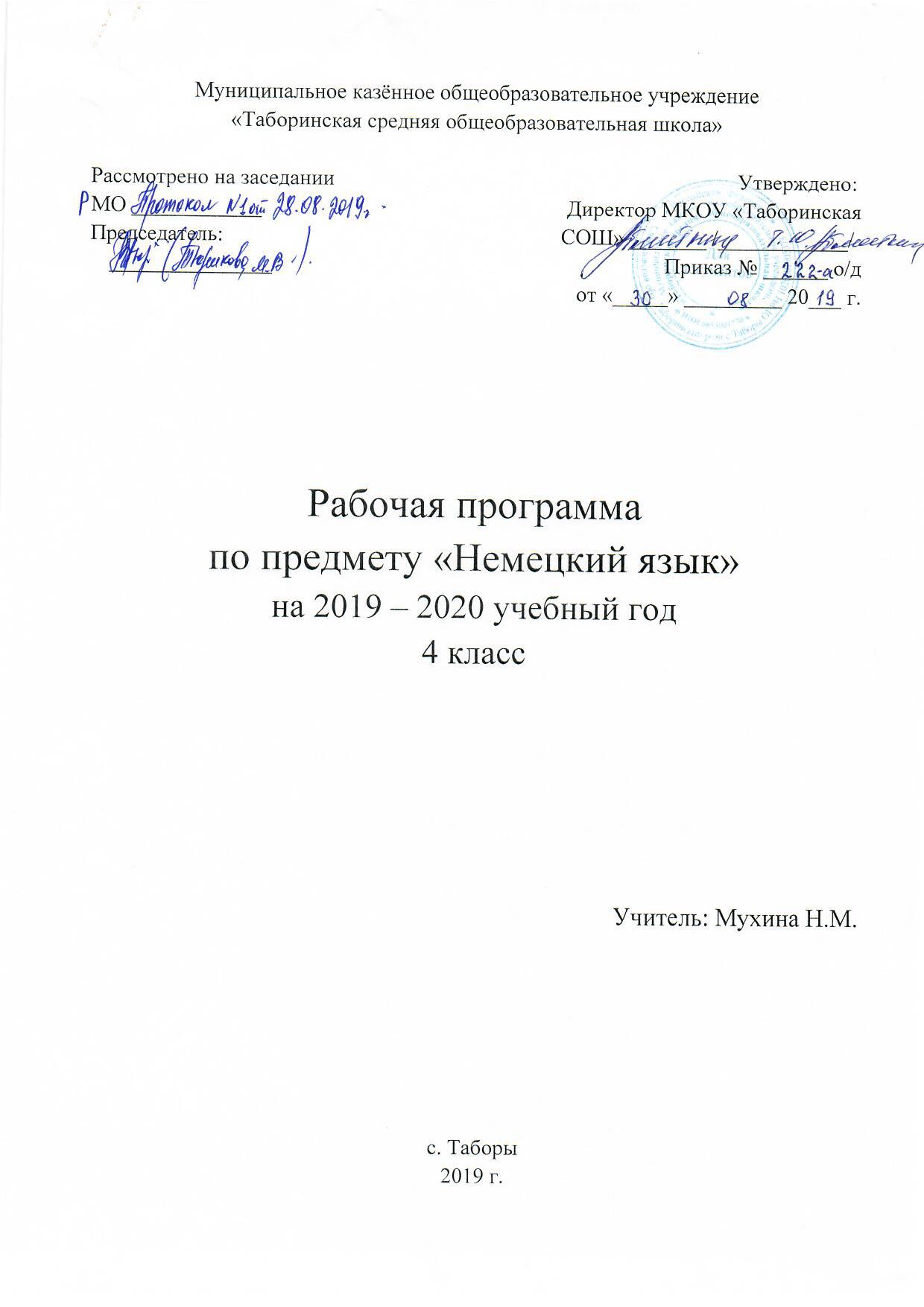 Пояснительная запискаРабочая программа по немецкому языку для 4 класса  составлена в соответствии с требованиями федерального государственного образовательного стандарта начального общего образования и разработана на основе:- федерального государственного образовательного  стандарта начального   общего                    образования   ( приказ № 373 от 6 октября 2009г.);- примерная программа курса «Немецкий язык» для 2-4 классов (базовый уровень), рекомендованная Минобразования и науки РФ;- рабочие программы. Немецкий язык. И.Л.Бим, Л.И.Рыжова.  Предметная линия учебников И.Л. Бим 2-4 классы. - М.: Просвещение,  2011;- Концепции духовно-нравственного развития и воспитания личности гражданина России;-  «Санитарно-эпидемиологические требования к условиям и организации обучения в ОУ» 2.4.4.2821-10 (утв. Постановлением Главного государственного санитарного врача РФ от 29.11.2010 №189);- федерального перечня учебников, рекомендованных Министерством образования Российской Федерации к использованию в образовательном процессе в общеобразовательных учреждениях на 2016-2017  учебный год, с учетом требований к оснащению образовательного процесса в соответствии с содержанием наполнения учебных предметов компонента государственного стандарта основного общего образования;- Образовательной программы начального общегообразования МКОУ «Луговская СОШ» на 2015-2019 год;- учебного плана МКОУ "Луговская СОШ" на 2016-2017 учебный год.Общая характеристика учебного предметаИностранный язык - один из важных учебных предметов в системе подготовки современного младшего школьника в условиях поликультурного и многоязычного мира. Наряду с русским языком и литературным чтением он формирует коммуникативную культуру школьника, способствует его общему речевому развитию, расширению кругозора и воспитанию. Изучение немецкого языка способствует приобщению школьников к культуре другого народа и вместе с тем осознанию себя как носителей культуры и духовных ценностей своего народа и соответственно осознанию своей национальной идентичности.  Изучение  немецкого языка в начальной школе носит активный , деятельностный характер, и это соответствует возрастным особенностям младшего школьника, для которого активное взаимодействие с окружающими миром является естественной формой познания. Интегративной целью обучения немецкому языку в начальных классах является формирование элементарной коммуникативной компетенции младшего школьника на доступном для него уровне в основных видах речевой деятельности: аудировании, говорении, чтении и письме.Элементарная коммуникативная компетенция понимается как способность и готовность младшего школьника осуществлять межличностное и межкультурное общение с носителями изучаемого языка в устной и письменной форме в ограниченном круге типичных ситуаций и сфер общения, доступных для младшего школьника. Следовательно, изучение иностранного языка в начальной школе направленно на достижение следующих целей: учебные (формирование коммуникативной компетенции элементарного уровня в устных (аудирование и говорение) и письменных (чтение и письмо) видах речевой деятельности);  образовательные  (формирование у учащихся социальных умений с использованием немецкого языка, изучение культуры сверстников из других стран, знакомство с соответствующим возрасту зарубежным фольклором и детской художественной литературой, расширение кругозора и развитие межкультурных представлений); развивающие (развитие интеллектуальных функций и универсальных учебных умений младших школьников, повышение их речевых возможностей, укрепление учебной мотивации в изучении  языка и расширение познавательных интересов);воспитательные (воспитание нравственных качеств личности младшего школьника, волевой саморегуляции, толерантного отношения и уважения к представителям иных культур, ответственного отношения к учёбе и порученному делу, чувства патриотизма).C учётом поставленных учебных, образовательных, воспитательных и развивающих целей изучения предмета «Иностранный язык» в начальной школе, формулируются следующие задачи:формировать у младших школьников отношение к иностранному языку как средству межличностного и межкультурного общения на основе взаимопонимания с теми, кто говорит и пишет на изучаемом языке, а также как средству познавательной деятельности через устное общение, чтение, слушание и письменную речь;  развивать на доступном уровне системные языковые представления младших школьников об изучаемом языке, его функционировании в устной и письменной речи, расширяя лингвистический кругозор учащихся и обеспечивая усвоение лексико-грамматических средств;создавать педагогические условия для приобщения младших школьников к новому для них миру общения на изучаемом языке, преодоления языкового и культурного барьера и формирования мотивации овладения новыми коммуникативно-социальными умениями; воспитывать качества личности учащихся начальной школы, их нравственно-ценностную ориентацию, эмоционально-чувственную сферу, а также познавательные способности, мышление и творчество в ходе овладения языковыми знаниями на коммуникативной основе;  включать младших школьников в новый для них социально-коммуникативный опыт средствами обучающей игры, драматизации, фольклора, музыки, моделирования жизненных ситуаций, обсуждения доступных возрасту проблем, учебного сотрудничества и проектной деятельности; обучать учащихся начальной школы универсальным познавательным стратегиям и способам работы с компонентами учебно-методического комплекта, мультимедийным приложением, учебной информацией в сети Интернет, символико-графической презентацией знаний, а также учебному сотрудничеству.  Ведущие формы, методы обучения, педагогические технологииПрименение разнообразных педагогических технологий:• Информационно - коммуникационные технологии;• Проектная технология (выполнение учениками исследовательских, творческих проектов). Запланированная проектная работа готовится после изучения темы "Моя семья".• Игровые технологии;• Нестандартные формы уроков• Здоровьесберегающие технологии (динамические паузы, чередование различных видов деятельности учащихся на уроке с целью снятия напряжения и усталости).• Дифференцированное обучение;• Групповые формы и методы;Методика применения упражнений зависит от целей занятий.                          Формы контроля-фронтальный опрос;    -индивидуальный опрос;-защита проектов;  -тесты, контрольные работы.Итоговая диагностика усвоения познавательных УУД.Место учебного предмета в учебном планеСогласно учебному плану МКОУ "Луговская СОШ" из федерального компонента на изучение предмета "Иностранный язык. Немецкий"  в 4 классе отведено 2 часа в неделю (68 часов, 34 учебных недели)Ценностные ориентиры содержания предмета "Иностранный язык(немецкий)"  Ценностные ориентиры содержания учебного предмета «Иностранный язык» основываются на концепции духовно-нравственного развития и воспитания личности гражданина России, являющейся методологической основой реализации ФГОС общего образования. В соответствии с данной концепцией «духовно-нравственное воспитание личности гражданина России» – педагогически организованный процесс усвоения и принятия обучающимися базовых национальных ценностей, имеющих иерархическую структуру и сложную организацию. Носителями этих ценностей являются многонациональный народ Российской Федерации, государство, семья.В учебном процессе российские школьники и дети стран изучаемого языка представлены в ситуациях, которые позволяют на доступном для младших школьников уровне обсуждать такие вопросы, как любовь к своей семье, здоровый образ жизни, трудолюбие, почитание родителей, забота о старших и младших, отношение к учебе, интерес к творчеству в разных его проявлениях. Существенное место уделяется и современным проблемам бережного отношения к природе и природным ресурсам, осознанию необходимости сохранения разнообразия природы не только родной страны, но и всей планеты Земля, что закладывает основы формирования экологического сознания младших школьников.	Ценностные ориентиры составляют содержание, главным образом, воспитательного аспекта. В предлагаемом курсе воспитание связано с культурой и понимается как процесс обогащения и совершенствования духовного мира учащегося через познание и понимание новой культуры. Факты культуры становятся для учащегося ценностью, то есть приобретают социальное, человеческое и культурное значение, становятся ориентирами деятельности и поведения, связываются с познавательными и волевыми аспектами его индивидуальности, определяют его мотивацию, его мировоззрение и нравственные убеждения, становятся основой формирования его личности, развития его творческих сил и способностей.	Основная интегративная цель обучения немецкому языку в 4 классе — дальнейшее развитие способности и готовности школьников осуществлять элементарное общение — непосредственное (говорение, аудирование) и опосредованное (чтение и письмо) — на немецком языке в рамках ограниченного числа наиболее распространенных тем и стандартных ситуаций общения, а также их воспитание и развитие средств вами учебного предмета.Таким образом, содержание обучения иностранному языку в начальной школе отражает базовые ценности современного российского общества и реализует поставленную в ФГОС начального общего образования задачу — средствами своего предмета обеспечить духовно-нравственное развитие и воспитание обучающихся на ступени начального общего образования.Результаты освоения  учебного предмета	Представленная программа обеспечивает достижение личностных, метапредметных и предметных результатов обучения, т.е. реализовать социальные образовательные цели образования младших школьников. Личностные результаты:освоение социальной роли обучающегося, развитие мотивов учебной деятельности и формирование личностного смысла учения;развитие самостоятельности и личной ответственности за свои поступки, в том числе в процессе учения;формирование целостного, социально ориентированного взгляда на мир в его органичном единстве и разнообразии природы, народов, культур и религий;овладение начальными навыками адаптации в динамично изменяющемся и развивающемся мире;формирование основ российской гражданской идентичности, чувства гордости за свою Родину, российский народ и историю России, осознание своей этнической и национальной принадлежности;  формирование  ценностей многонационального российского общества; становление гуманистических и демократических ценностных ориентации;формирование уважительного отношения к иному мнению, истории и культуре других народов;формирование эстетических потребностей, ценностей и чувств;развитие этических чувств, доброжелательности и эмоционально-нравственной отзывчивости, понимания и сопереживания чувствам других людей; развитие навыков сотрудничества со взрослыми и сверстниками в разных социальных ситуациях, умения не создавать конфликтов и находить выходы из спорных ситуаций;формирование установки на безопасный, здоровый образ жизни, наличие мотивации к творческому труду, работе на результат, бережному отношению к материальным и духовным ценностям.Метапредметные результаты:овладение способностью принимать и сохранять цели и задачи учебной деятельности, поиска средств её осуществления;освоение способов решения проблем творческого и поискового характера;формирование умения планировать, контролировать и оценивать учебные действия в соответствии с поставленной задачей и условиями её реализации; определять наиболее эффективные способы достижения результата;формирование умения понимать причины успеха/неуспеха учебной деятельности и способности конструктивно действовать даже в ситуациях неуспеха;освоение начальных форм рефлексии (самоконтроля, самоанализа, саморегуляции, самооценки);использование знаково-символических средств представления информации для создания моделей изучаемых объектов и процессов, схем решения учебных и практических задач;активное использование речевых средств и средств информационных и коммуникационных технологий (далее — ИКТ) для решения коммуникативных и познавательных задач;использование различных способов поиска (в справочных источниках и открытом учебном информационном пространстве сети Интернет), сбора, анализа и интерпретации информации в соответствии с коммуникативными и познавательными задачами и технологиями обучения;•	овладение навыками смыслового чтения текстов различных стилей и жанров в соответствии с целями и задачами обучения на доступном младшим школьникам уровне; осознанное построение речевого высказывания в соответствии с задачами коммуникации и составление текстов в устной и письменной форме с учётом возможностей младших школьников; овладение логическими действиями сравнения, анализа, синтеза, обобщения, установления аналогий и причинноследственных связей, построения рассуждений, отнесения к известным понятиям;готовность слушать собеседника и вести диалог; готовность признавать возможность существования различных точек зрения и права каждого иметь свою; излагать своё мнение и аргументировать свою точку зрения и оценку событий;умение работать в группе и определять общую цель и пути её достижения; умение договариваться о распределении функций и ролей в совместной деятельности; осуществлять взаимный контроль в совместной деятельности, адекватно оценивать собственное поведение и поведение окружающих;готовность конструктивно разрешать конфликты посредством учёта интересов сторон и сотрудничества;« овладение базовыми предметными и межпредметными понятиями, отражающими существенные связи и отношения между объектами и процессами;•	умение работать в материальной и информационной среде начального общего образования (в том числе с учебными моделями).Предметные результаты: А. В коммуникативной сфере:« языковые представления и навыки (фонетические, орфографические, лексические и грамматические);говорение (элементарный диалог этикетного характера, диалог в доступных ребёнку типичных ситуациях, диалог с вопросами и побуждением к действию, монологические высказывания с описаниями себя, семьи и других людей, предметов, картинок и персонажей);аудирование (понимание на слух речи учителя и других учащихся, восприятие основного содержания несложных аудиотекстов и видеофрагментов на знакомом учащимся языковом материале);чтение (восприятие текстов с разной глубиной понимания ограниченного объёма, соответствующих изученному тематическому материалу и интересам учащихся с соблюдением правил чтения и осмысленного интонирования);« письмо (техника написания букв и соблюдение орфографических правил, опора на образец, письменное заполне- ние пропусков и форм, подписи под предметами и явлениями, поздравительные открытки, личное письмо ограниченного объёма);» социокультурная осведомлённость (немецкоговорящие страны, литературные персонажи, сказки народов мира, детский фольклор, песни, нормы поведения, правила вежливости и речевой этикет).Б. В познавательной сфере:» формирование элементарных системных языковых представлений об изучаемом языке (звуко-буквенный состав, слова и словосочетания, утвердительные, вопросительные и отрицательные предложения, порядок слов, служебные слова и грамматические словоформы);•	умение выполнять задания по усвоенному образцу, включая составление собственных диалогических и монологических высказываний по изученной тематике;•	перенос умений работы с русскоязычным текстом на . задания с текстом на немецком языке, предполагающие прогнозирование содержания текста по заголовку и изображениям, выражение своего отношения к прочитанному, дополнение содержания текста собственными идеями в элементарных предложениях;умение использовать учебно-справочный материал в виде словарей, таблиц и схем для выполнения заданий разного типа;осуществлять самооценку выполненных учебных заданий и подводить итоги усвоенным знаниям на основе заданий для самоконтроля.В. В ценностно-ориентационной сфере:восприятие языка как общечеловеческой ценности, обеспечивающей познание, передачу информации, выражение эмоций, отношений и взаимодействия с другими людьми;ознакомление с доступными возрасту культурными ценностями других народов и своей страны, известными героями, важными событиями, популярными произведениями, а также нормами жизни;перспектива использования изучаемого языка для контактов с представителями иной культуры, возможность рассказать друзьям о новых знаниях, полученных с помощью иностранного языка, вероятность применения начальных знаний иностранного языка в зарубежных турах с родными. Г. В эстетической сфере:знакомство с образцами родной и зарубежной детской литературы, поэзии, фольклора и народного литературного формирование эстетического вкуса в восприятии фрагментов родной и зарубежной детской литературы, стихов, песен и иллюстраций;развитие эстетической оценки образцов родной и зарубежной детской литературы, стихов и песен, фольклора и изображений на основе образцов для сравнения.Д. В трудовой сфере:умение сохранять цели познавательной деятельности и следовать её задачам при усвоении программного учебного материала и в самостоятельном учении;готовность пользоваться доступными возрасту современными учебными технологиями, включая ИКТ, для повышения эффективности своего учебного труда;начальный опыт использования вспомогательной и справочной литературы для самостоятельного поиска недостающей информации, ответа на вопросы и выполнения учебных заданий.Результаты обучения по немецкому языкуЛичностными результатами изучения предмета "Немецкий язык" являются следующие умения:осознавать роль языка и речи в жизни людей;эмоционально сопереживать с героями учебника, выражать свои эмоции;понимать эмоции других людей, сочувствовать;высказывать своё отношение к героям учебника.Метапредметными результатами изучения курса "Иностранный язык(немецкий)" является формирование универсальных учебных действий (УУД).Регулятивные УУД: определять и формулировать цель деятельности на уроке с помощью учителя;проговаривать последовательность действий на уроке;учиться высказывать свое предположение на основе работы с материалом учебника;учиться работать по предложенному учителем плану;Познавательные УУД:ориентироваться в учебнике (на развороте, в оглавлении, в условных обозначениях);находить ответы на вопросы в тексте, иллюстрациях, работать с тематическими диалогами;делать вводы в результате совместной работы класса и учителя;преобразовывать информацию из одной формы в другую: искать информацию в тексте, составлять небольшие диалоги по образцу;Коммуникативные УУД:оформлять свои мысли в устной и письменной речи;слушать и понимать речь других;учиться работать в паре, группе, выполнять различные роли (лидера, исполнителя)Отличительные особенности программы по сравнению с авторскойНа проведение итоговой проверочной работы за полугодие добавлен 1 час в теме У меня дома… что там?  из резервных часов. Для проведения итоговой проверочной работы за год использован резервный час из уроков повторения.Содержание учебного предметаТематическое планирование  учебного материала  по немецкому языку в 4 классеПредметное содержание устной и письменной речи соответствует образовательным и воспитательным целям, а также интересам и возрастным особенностям младших школьников и включает следующие темы:Я и мои друзья. С одноклассниками, учителем, персонажем детских произведений: имя, возраст, характер, увлечения, приветствие, прощание (с использованием типичных фраз речевого этикета). Совместные занятия. Письмо зарубежному другу. Любимое домашнее животное: имя, возраст, цвет, размер, характер, что умеет делать.Я и моя семья. Члены семьи, их имена, возраст, внешность, черты характера, увлечения/хобби. Мой день (распорядок дня, домашние обязанности). Покупки в магазине: одежда, обувь, основные продукты питания. Любимая еда. Семейные праздники: день рождения, Новый год/Рождество. Подарки. Жизнь в городе и селе. Природа. Мои любимые занятия летом. Что делает семья Свена летом?. Выходной день (в зоопарке, цирке), каникулы.Моя школа. Классная комната, учебные предметы, школьные принадлежности. Учебные занятия на уроках.Жизнь в городе и селе. (Природа. Любимое время года. Осень. Погода.) Страна /страны изучаемого языка и родная страна. Общие сведения: название, столица. Литературные персонажи популярных книг моих сверстников (имена героев книг, черты характера). Небольшие произведения детского фольклора на немецком языке (рифмовки, стихи, песни, сказки).Некоторые формы речевого и неречевого этикета стран изучаемого языка в ряде ситуаций общения (в школе, во время совместной игры, в магазине, на рынке).                    Жизнь в городе и селе. (Природа. Любимое время года. Зима. Погода.) Страна  изучаемого языка и родная страна. (Ознакомление с новой страноведческой информацией: Рождество в Германии и традиции празднования).                                                   Моя школа. (Классная комната, учебные предметы, школьные принадлежности. Учебные занятия на уроках).Страна  изучаемого языка и родная страна (новая страноведческая информация: праздник карнавала в школе)Времена года( погода весной. Праздник Пасхи в Германии и России. Празднование  8 Марта в России. Весенние  каникулы в Германии и России).Покупки в магазине (одежда, обувь, продукты питания).7. Коммуникативные умения по видам речевой деятельностиВ русле говорения1. Диалогическая формаУметь вести:этикетные диалоги в типичных ситуациях бытового, учебно-трудового и межкультурного общения;диалог-расспрос (запрос информации и ответ на него);диалог-побуждение к действию.2. Монологическая формаУметь пользоваться:основными коммуникативными типами речи: описание, сообщение, рассказ, характеристика (персонажей).В русле аудированияВоспринимать на слух и понимать:речь учителя и одноклассников в процессе общения на уроке;небольшие доступные тексты в аудиозаписи, построенные на изученном языковом материале.В русле чтенияЧитать с целью извлечения и понимания языковой и тематической информации:вслух небольшие тексты, построенные на изученном языковом материале;про себя и понимать тексты, содержащие как изученный языковой материал, так и отдельные новые слова, находить в тексте необходимую информацию (имена персонажей, где происходит действие и т. д.).В русле письмаВладеть:техникой письма (графикой, каллиграфией, орфографией);основами письменной речи: писать с опорой на образец поздравление с праздником, короткое личное письмо.8. Языковые средства и навыки пользования имиГрафика, каллиграфия, орфография. Все буквы немецкого алфавита. Звукобуквенные соответствия. Основные буквосочетания. Основные правила чтения и орфографии. Написание наиболее употребительных слов, вошедших в активный словарь.Фонетическая сторона речи. Все звуки немецкого языка. Нормы произношения звуков немецкого языка (долгота и краткость гласных, оглушение звонких согласных в конце слога или слова, отсутствие смягчения согласных перед гласными). Дифтонги. Ударение в изолированном слове, фразе. Отсутствие ударения на служебных словах (артиклях, союзах, предлогах). Членение предложения на смысловые группы. Ритмико-интонационные особенности повествовательного, побудительного и вопросительного предложений. Интонация перечисления.Лексическая сторона речи. Лексические единицы, обслуживающие ситуации общения в пределах тематики начальной школы, в объёме 500 лексических единиц для двустороннего (рецептивного и продуктивного) усвоения. Простейшие устойчивые словосочетания, оценочная лексика и речевые клише как элементы речевого этикета, отражающие культуру немецкоговорящих стран. Интернациональные слова (das Kino, die Fabrik). Начальные представления о способах словообразования: суффиксация (-er, -in, -chen, -lein, -tion, -ist); словосложение (das Lehrbuch); конверсия (das Lesen, die Kälte).Грамматическая сторона речи. Основные коммуникативные типы предложений: повествовательное, побудительное, вопросительное. Общий и специальный вопросы. Вопросительные слова wer, was, wie, warum, wo, wohin, wann. Порядок слов в предложении. Утвердительные и отрицательные предложения. Простое предложение с простым глагольным сказуемым (Wir lesen gern.), составным именным сказуемым (Meine Familie ist groß.) и составным глагольным сказуемым (Ich lerne Deutsch sprechen.). Безличные предложения (Es ist kalt. Es schneit.). Побудительные предложения (Hilf mir bitte!). Предложения с оборотом Es gibt … .  Простые распространённые предложения. Предложения с однородными членами. Сложносочинённые предложения с союзами und, aber.Грамматические формы изъявительного наклонения: Präsens, Futur, Präteritum, Perfekt. Слабые и сильные глаголы. Вспомогательные глаголы haben, sein, werden. Глагол-связка sein. Модальные глаголы können, wollen, müssen, sollen. Неопределенная форма глагола (Infinitiv).Существительные в единственном и множественном числе с определённым/ неопределённым и нулевым артиклем. Склонение существительных.Прилагательные в положительной, сравнительной и превосходной степени, образованные по правилам и исключения.Местоимения: личные, притяжательные и указательные (ich, du, er, mein, dieser, jener). Отрицательное местоимение kein. Наречия времени: heute, oft, nie, schnell и др. Наречия, образующие степени сравнения не по правилам: gut, viel, gern.Количественные числительные (до 100), порядковые числительные (до 30).Наиболее употребительные предлоги: in, an, auf, hinter, neben, mit, über, unter, nach, zwischen, vor.9. Социокультурная осведомлённостьВ процессе обучения немецкому языку в начальной школе учащиеся знакомятся: с названиями стран изучаемого языка; некоторыми литературными персонажами популярных детских произведений; сюжетами некоторых популярных сказок, а также небольшими произведениями детского фольклора (стихи, песни) на немецком языке; элементарными формами речевого и неречевого поведения, принятого в странах изучаемого языка.10. Специальные учебные уменияМладшие школьники овладевают следующими специальными (предметными) учебными умениями и навыками:пользоваться двуязычным словарём учебника (в том числе транскрипцией);пользоваться справочным материалом, представленным в виде таблиц, схем, правил;вести словарь (словарную тетрадь);систематизировать слова, например по тематическому принципу;пользоваться языковой догадкой, например при опознавании интернационализмов;делать обобщения на основе структурно-функциональных схем простого предложения;опознавать грамматические явления, отсутствующие в родном языке, например артикли.Тематическое планирование с определением основных видов деятельностиМатериально- техническое обеспечение образовательного процессаФедеральный государственный образовательный стандарт начального общего образования;Примерная программа  начального общего образования по иностранному языку;Учебно-методический комплект - «Немецкий язык. 4 класс", И.Л. Бим, Л.И. Рыжова, М. :Просвещение, 2013. (Учебник и Рабочая тетрадь в двух частях);Книги для учителя (методические рекомендации к УМК «Немецкий язык. 4 класс» И.Л. Бим, Л.И. Рыжова, Л.В. Садомова, О.В. Каплина , М. :Просвещение, 2013);Двуязычные словари;Наглядно-дидактический материал;Демонстрационно-тематические плакаты для начальной школы ;Алфавит (настенная таблица);Грамматические таблицы к основным разделам грамматического материала, содержащегося в стандартах для начальной ступени обучения;Аудиозаписи к УМК  для изучения немецкого языка (CD, MP3);Мультимедийный проектор; Интернет-поддержкаhttp://www.goethe.de/http://www.audio-lingua.eu/?lang=enhttp://www.eduweb.vic.gov.au/languagesonline/german/german.htmhttp://grammade.ru/index.phphttp://www.deutschalsfremdsprache.de/http://www.afs.ru/rus_ru/homehttp://www.vorlesen.de/Планируемые результаты обученияВ соответствии с требования Стандарта в структуре планируемых результатов отдельными разделами представлены личностные и метапредметные результаты, поскольку их достижение обеспечивается всей совокупностью учебных предметов.Личностные результатыЛичностными результатами изучения иностранного языка в начальной школе являются:общее представление о мире как о многоязычном и поликультурном сообществе;осознание языка, в том числе иностранного, как основного средства общения между людьми;знакомство с миром зарубежных сверстников с использованием средств изучаемого иностранного языка (через детский фольклор, некоторые образцы детской художественной литературы, традиции).Метапредметные результатыМетапредметными результатами изучения иностранного языка в начальной школе являются:развитие умения взаимодействовать с окружающими, выполняя разные роли в пределах речевых потребностей и возможностей младшего школьника;развитие коммуникативных способностей школьника, умения выбирать адекватные языковые и речевые средства для успешного решения элементарной коммуникативной задачи;расширение общего лингвистического кругозора младшего школьника;развитие познавательной, эмоциональной и волевой сфер младшего школьника; формирование мотивации к изучению иностранного языка;овладение умением координированной работы с разными компонентами учебно-методического комплекта (учебником, аудиодиском, рабочей тетрадью, справочными материалами и т. д.)Чтение. Работа с текстом (метапредметные результаты)Изучение иностранного языка способствует развитию общеучебных познавательных действий, в первую очередь смыслового чтения (выделение субъекта и предиката текста; понимание смысла текста и умение прогнозировать развитие его сюжета; умение задавать вопросы, опираясь на смысл прочитанного текста; сочинение оригинального текста на основе плана).Формирование ИКТ-компетентности обучающихся (метапредметные результаты)В результате изучения немецкого языка школьник научится:подготавливать план и тезисы сообщения (в том числе гипермедиа); выступать с сообщением;создавать небольшой текст на компьютере;фиксировать собственную устную речь на иностранном языке в цифровой форме для самокорректировки, устное выступление в сопровождении аудио- и видеоподдержки;воспринимать и понимать основную информацию в небольших устных и письменных сообщениях, в том числе полученных компьютерными способами коммуникации;использовать компьютерный словарь, экранный  перевод отдельных слов.Предметные результаты 1. Предметные результаты в коммуникативной сфере1.1. Коммуникативная компетенция (владение иностранным языком как средством общения)ГоворениеI. Ученик научится:вести элементарный этикетный диалог в ограниченном круге типичных ситуаций общения; диалог-расспрос (вопрос — ответ) и диалог — побуждение к действию;уметь на элементарном уровне описывать предмет, картинку, персонаж;уметь на элементарном уровне рассказывать о себе, семье, друге.II. Ученик получит возможность научиться:участвовать в элементарном диалоге-расспросе, задавая вопросы собеседнику и отвечая на его вопросы;воспроизводить наизусть небольшие произведения детского фольклора, детские песни;составлять краткую характеристику персонажа;кратко излагать содержание прочитанного текста.АудированиеI. Ученик научится:понимать на слух речь учителя и одноклассников при непосредственном общении и вербально/невербально реагировать на услышанное;воспринимать на слух в аудиозаписи основное содержание небольших доступных текстов, построенных на изученном языковом материале.II. Ученик получит возможность научиться:воспринимать на слух в аудиозаписи небольшой текст, построенный на изученном языковом материале, и полностью понимать содержащуюся в нем информацию;использовать контекстуальную и языковую догадку при восприятии на слух текстов, содержащих некоторые незнакомые слова.ЧтениеI. Ученик научится:соотносить графический образ немецкого слова с его звуковым образом;читать вслух небольшие тексты, построенные на изученном языковом материале, соблюдая правила чтения и соответствующую интонацию;читать про себя и понимать основное содержание текстов, включающих как изученный языковой материал, так и отдельные новые слова; находить в тексте нужную информацию.II. Ученик получит возможность научиться:догадываться о значении незнакомых слов по контексту;не обращать внимания на незнакомые слова, не мешающие понять основное содержание текста.ПисьмоI.Ученик научится:владеть техникой письма;списывать текст и выписывать из него слова, словосочетания, предложения в соответствии с решаемой учебной задачей;писать с опорой на образец поздравление с праздником и короткое личное письмо.II. Ученик получит возможность научиться:составлять рассказ в письменной форме по плану/ключевым словам;заполнять простую анкету;в письменной форме кратко отвечать на вопросы к тексту;правильно оформлять конверт (с опорой на образец);делать по образцу подписи к рисункам/фотографиям.1.2. Языковая компетенция (владение языковыми средствами)Графика, каллиграфия, орфография.Все буквы немецкого алфавита. Звукобуквенные соответствия. Основные буквосочетания. Знаки транскрипции. Апостроф. Основные правила чтения и орфографии. Написание наиболее употребительных слов, вошедших в активный словарь.Фонетическая сторона речи.  Все звуки немецкого языка.Нормы произношения звуков немецкого языка (долгота и краткость гласных, оглушение звонких согласных в конце слога или слова, отсутствие смягчения согласных перед гласными).Дифтонги.  Ударение в изолированном слове, фразе.Отсутствие ударения на служебных словах (артиклях, союзах, предлогах).Членение предложения на смысловые группы.Ритмико-интонационные особенности повествовательного, побудительного и вопросительного (общий и специальный вопросы) предложений.Интонация перечисления.Лексическая сторона речи.Лексические единицы, обслуживающие ситуации общения в пределах тематики начальной школы;Закрепить словарный запас двух первых лет обучения и овладеть новым. Его объем — примерно 125 лексических единиц (ЛЕ), включая также устойчивые словосочетания и обороты речи. Всего около 500 ЛЕ за первые три года обучения.Простейшие устойчивые словосочетания, оценочная лексика и речевые клише как элементы речевого этикета, отражающие культуру немецкоговорящих стран.Интернациональные слова (dasKino, dieFabrik).Начальные представления о способах словообразования: суффиксация (-er,   -in,  -chen,  -lein,  -tion,  -ist); словосложение (dasLehrbuch).Грамматическая сторона речи.Основные коммуникативные типы предложений: повествовательное, побудительное, вопросительное.Общий и специальный вопрос.Вопросительные слова wer, was, wie, warum, wo, wohin, wann.Порядок слов в предложении.Утвердительные и отрицательные предложения.Простое предложение с простым глагольным сказуемым (Wirlesengern.), составным именным сказуемым (MeineFamilieistgroß.) и составным глагольным сказуемым (IchlerneDeutschsprechen.).Безличные предложения (Esistkalt.Esschneit.).Побудительные предложения (Hilfmirbitte!).Грамматические формы изъявительного наклонения: Präsens.Слабые и сильные глаголы.Вспомогательные глаголы haben, sein, werden.Глаголсвязка sein.Модальныеглаголы können, wollen, müssen, sollen.Неопределенная форма глагола (Infinitiv).Существительные в единственном и множественном числе с определенным/неопределенным и нулевым артиклем.Местоимения: личные, притяжательные и указательные (ich, du, er, mein).Отрицательное местоимение kein.Наречия времени: heute, oft, nie, schnell и др.Количественные числительные (до 100), порядковые числительные (до 30).Наиболее употребительные предлоги: in, an, auf, mit, über.1.3. Социокультурная осведомленностьI. Ученик научится:называть страну изучаемого языка по-немецки;узнавать некоторых литературных персонажей известных детских произведений, сюжеты некоторых популярных сказок, написанных на изучаемом языке, небольшие произведения детского фольклора (стихов, песен);соблюдать элементарные нормы речевого и неречевого поведения, принятые в стране изучаемого языка, в учебно-речевых ситуациях.II. Ученик получит возможность научиться:называть столицу страны изучаемого языка по-немецки;рассказывать о некоторых достопримечательностях страны изучаемого языка;воспроизводить наизусть небольшие произведения детского фольклора (стихи, песни) на немецком языке.2. Предметные результаты в познавательной сфереУченик научится:сравнивать языковые явления родного и иностранного языков на уровне отдельных звуков, букв, слов, словосочетаний, простых предложений;действовать по образцу при выполнении упражнений и составлении собственных высказываний в пределах тематики;пользоваться справочным материалом, представленным в доступном данному возрасту виде (правила, таблицы);осуществлять самонаблюдение и самооценку в доступных младшему школьнику пределах.3. Предметные результаты в ценностно-ориентационной сфереУченик научится:представлять изучаемый иностранный язык как средство выражения мыслей, чувств, эмоций;приобщаться к культурным ценностям другого народа через произведения детского фольклора, через непосредственное участие в туристических поездках.4. Предметные результаты в эстетической сфереУченик научится:владеть элементарными средствами выражения чувств и эмоций на иностранном языке;осознавать эстетическую ценность литературных произведений в процессе знакомства с образцами доступной детской литературы.5. Предметные результаты в трудовой сфереУченик  научится:следовать намеченному плану в своем учебном труде."Согласовано"                                                                                                         Приложение 2зам. директора по УВР ___________/Артёмова С. В./Календарно-тематическое планирование по немецкому языку, 4 класс, 2 часа в неделю(34 учебных недели-68 часов)Приложение1Система оценки достижений планируемых результатов в 3 классеЧтение с пониманием основного содержания прочитанного (ознакомительное)        Оценка «5» ставится учащемуся, если он понял основное содержание оригинального текста1, может выделить основную мысль, определить основные факты, умеет догадываться о значении незнакомых слов из контекста, либо по словообразовательным элементам, либо по сходству с родным языком. Скорость чтения иноязычного текста может быть несколько замедленной по сравнению с той, с которой ученик читает на родном языке. Заметим, что скорость чтения на родном языке у учащихся разная.      Оценка «4» ставится ученику, если он понял основное содержание оригинального текста, может выделить основную мысль, определить отдельные факты. Однако у него недостаточно развита языковая догадка, и он затрудняется в понимании некоторых незнакомых слов, он вынужден чаще обращаться к словарю, а темп чтения более замедлен.     Оценка «3» ставится школьнику, который не совсем точно понял основное содержание прочитанного, умеет выделить в тексте только небольшое количество фактов, совсем не развита языковая догадка.      Оценка «2» выставляется ученику в том случае, если он не понял текст или понял содержание текста неправильно, не ориентируется в тексте при поиске определенных фактов, не умеет семантизировать незнакомую лексику.Аудирование           Основной речевой задачей при понимании звучащих текстов на слух является извлечение основной или заданной ученику информации.      Оценка «5» ставится ученику, который понял основные факты, сумел выделить отдельную, значимую для себя информацию (например, из прогноза погоды, объявления, программы радио и телепередач), догадался о значении части незнакомых слов по контексту, сумел использовать информацию для решения поставленной задачи (например, найти ту или иную радиопередачу).     Оценка «4» ставится ученику, который понял не все основные факты. При решении коммуникативной задачи он использовал только 2/3 информации.    Оценка «3» свидетельствует, что ученик понял только 50 % текста. Отдельные факты понял неправильно. Не сумел полностью решить поставленную перед ним коммуникативную задачу.    Оценка «2» ставится, если ученик понял менее 50 % текста и выделил из него менее половины основных фактов. Он не смог решить поставленную перед ним речевую задачу.Устная речьМонологическая формаДиалогическая формаВыполнение тестовых заданий оценивается по следующей схеме:"5" - 85-100 %"4" - 70-84 %"3" - 50-69 %"2" - 0-49 %№Тема урокаКоличество часов1-5Курс повторения «Мы уже много знаем и умеем»6§1«Как прошли летние каникулы?»12§2«Что нового в школе?»12§3«Мой дом, квартира»12§4«Что делают дети в свободное время?»12§5«Скоро каникулы!»10Повторение. Итоговый тест за курс 4 класса4Всего68№урока Раздел /Тема Кол- во часовХарактеристика основных видов деятельности ученика  0. Мы уже много знаем и умеем.  Повторение.51Что мы уже можем рассказать о своих друзьях и о себе?1• Воспринимать на слух и понимать небольшое сообщение (приветствие героев учебника).• Рассказывать о некоторых персонажах из учебника для 3 класса.• Спрягать известные глаголы.•Составлять рассказ, используя известные структурно-функциональные схемы (речевые образцы) в качестве опор. 2Что мы можем рассказать о себе?1• Воспроизводить наизусть знакомые рифмовки, соблюдая нормы произношения звуков немецкого языка и интонации в целом.• Воспроизводить спряжение сильных глаголов с корневой гласной „е".• Рассказывать о себе и своей семье.3Что мы можем рассказать о начале учебного года?1• Рассказывать о начале учебного года в России. • Правильно употреблять артикли перед именами существительными. Составлять предложения с использованием неопределённого, определённого артикля и без артикля. • Читать предложения с пропусками, вставляя необходимую информацию о школе в Германии. • Воспринимать на слух и понимать диалог. • Воспринимать на слух и читать вполголоса диалог за диктором. • Читать диалог по ролям.45Читаем с удовольствием. Повторение.2• Читать и понимать текст, содержащий как изученный языковой материал, так и отдельные новые слова. • Пользоваться плашками с новыми словами, а также находить незнакомые слова в двуязычном словаре учебника.• Рассматривать изображение нового персонажа учебника для 4 класса — маленькой ведьмы Лили, воспринимать на слух информацию о новом персонаже. • Давать свою оценку новому персонажу.1. Каким было лето?126Что делают наши немецкие друзья обычно на летних каникулах?1• Употреблять в речи лексику по теме «Лето». • Описывать картинку с изображением летнего пейзажа.  • Читать с полным пониманием текст, используя перевод на плашке и пользуясь двуязычным словарём учебника. • Читать в группах и понимать небольшие по объёму тексты. • Обмениваться информацией по содержанию прочитанных текстов. • Вписывать недостающие буквы и слова в тексты с пропусками. • Составлять предложения с помощью слов и словосочетаний по теме, соблюдая правильный порядок слов.7Ещё одно летнее письмо.1• Употреблять в речи лексику по подтеме.• Вписывать в слова пропущенные буквы.• Подбирать по смыслу глаголы к именам существительным, составляя словосочетания.• Прогнозировать содержание текста по картинке.• Воспринимать на слух и понимать текст письма, построенного на знакомом материале.• Читать прослушанный материал, проверяя правильность воспринятого на слух.• Читать текст вслух и отыскивать немецкие эквиваленты к русским предложениям.• Повторять речевой образец с дательным падежом (Dativ).• Отвечать на вопросы, используя в речи предложения на основе речевого образца.• Рассказывать о занятиях детей летом с опорой на серию рисунков.8У зверей тоже есть летние каникулы?1• Воспроизводить наизусть и употреблять в речи лексику по теме «Животные».• Заполнять пропуски в предложениях, используя знакомую лексику.• Употреблять в речи глаголы, знакомые им по предыдущим годам обучения.• Составлять рассказ-загадку о животном, используя опоры. • Читать текст про себя и понимать, предварительно находя значение незнакомых слов в двуязычном словаре; осуществлять поиск нужной информации в тексте. • Описывать внешность домашних животных. • Делать подписи к картинкам, правильно вписывая артикль. • Правильно употреблять множественное число имён существительных. • Образовывать уменьшительные имена существительные с помощью суффиксов -chen и -lein.9Может ли погода летом быть плохой?1• Рассказывать о каникулах в России и Германии, используя лексику по теме «Летние каникулы». • Воспринимать на слух, читать текст песни „Es regnet" и петь её. • Описывать погоду летом, употребляя глагол-связку sein и слабые глаголы в Präteritum и Perfekt. • Отвечать на вопросы, употребляя глаголы в Perfekt.• Составлять предложения, употребляя глаголы в Präsens и Perfekt. • Составлять предложения, употребляя глаголы в Präsens и Perfekt. • Узнавать в тексте и понимать на слух глаголы в Präsens, Präteritum и Perfekt.10Летом у многих детей день рождения. А у тебя?1• Воспринимать на слух и читать текст песни „Der Andy hat heute Geburtstag", пользуясь переводом новых слов на плашке. Петь песню под аудиозапись. • Читать и понимать текст приглашения на день рождения, пользуясь словами на плашках. • Знакомиться с некоторыми страноведческими реалиями „das Gartenfest", „Würstchen grillen". • Воспринимать на слух и понимать небольшой по объёму диалог. Читать диалог по ролям. • Разыгрывать диалог/сценку. • Рассказывать о дне рождения Энди по опорам. • Отвечать на вопрос «А как у вас обстоят дела с подготовкой ко дню рождения?», осуществляя перенос ситуации на себя.1112Мы играем и поём.2• Воспроизводить наизусть песенный материал главы. • Называть названия цветов, которые цветут в саду весной и летом, а также названия овощей и фруктов. • Отвечать на вопросы учителя, используя рисунки с подписями. • В ответах использовать предложения с оборотом „es gibt". • Различать имена существительные единственного и множественного числа. • Выражать просьбу („Gib mir bitte!') и называть известные количественные числительные. • Называть и описывать животных. • Читать небольшие рассказы-загадки о животных и по описанию отгадывать, о каком животном идёт речь.1314Что бы ты хотел еще повторить?2Уроки для повторения и закрепления языкового материала, тренировки в его употреблении во всех видах речевой деятельности.1516Читаем с  удовольствием. Повторение.2• Выполнять задания для самоконтроля. • Делать сообщения по подтекстам главы. • Читать про себя и понимать текст сказки, пользуясь сносками на плашках. • Отвечать на вопросы по содержанию текста. • Давать оценку главным персонажам сказки. • Отвечать на вопросы, осуществляя перенос ситуации на себя.2. А что есть нового в школе?1217У наших немецких друзей новый класс. А у нас?1•  Употреблять  в речи лексику по теме „Das Klassenzimmer". • Описывать письменно и устно классную комнату, используя лексику по теме. • Читать и воспринимать на слух правило образования количественных числительных до 100 и использовать их в речи. • Воспринимать на слух условия несложных арифметических задач и решать их. • Рассказывать о своей классной комнате.1819Что мы только не делаем в нашем классе?2• Воспроизводить наизусть рифмовки по теме «Школа».• Читать и понимать текст новой рифмовки „Die Schule ".•   Разучивать  текст  новой рифмовки  „In   der Schule", пользуясь сносками на плашке.• Читать про себя текст и вставлять пропущенные буквы, а затем читать его вслух.• Рассказывать о том, что учащиеся делают в своём классе.• Считать от 1 до 100.• Решать несложные математические задачи.• Рассказывать о летних каникулах, употребляя Perfekt и Präteritum.• Воспринимать на слух, читать и понимать небольшой по объёму текст.• Спрягать глагол sein в Präteritum.• Вписывать пропущенные слова в текст.• Отвечать на вопрос „Wen/was siehst du auf dem Bild?", употребляя существительные в Akkusativ.20У Сабине и Свена новое расписание.1• Называть дни недели и воспроизводить наизусть рифмовку „Welcher Wochentag ist heute?". • Читать про себя текст (расписание уроков) ж понимать его, пользуясь сносками на плашках и двуязычным словарём учебника.• Проговаривать новые слова за учителем, обращая внимание на произношение. • Воспринимать на слух небольшой диалог и понимать его, отыскивая нужную информацию. • Читать диалог по ролям. • Читать и воспринимать на слух правило образования порядковых числительных до 30 и употреблять их в речи. • Вписывать подходящие слова в тексты с пропусками. • Разучивать песню „Zahllied".2122Какие любимые предметы у наших друзей?2• Воспроизводить наизусть и употреблять в речи языковой материал по теме. • Использовать знакомую лексику при составлении высказываний. Использовать в речи порядковые числительные. • Воспринимать на слух высказывания детей из Германии о любимых школьных предметах и самостоятельно формулировать подобные высказывания. • Вести диалог-расспрос. • Воспринимать на слух небольшой по объёму текст с опорой на картинку и понимать его. • Читать вслух и понимать текст, построенный на изученном материале. • Отвечать письменно и устно на вопросы по теме. • Описывать погоду осенью. • Узнавать и выписывать слова из цепочки букв.2324Наши немецкие друзья готовятся к Рождеству.2• Воспринимать на слух и понимать небольшой по объёму диалог-расспрос. • Читать диалог по ролям. • Отвечать на вопросы Лили, используя положительные и отрицательные ответы. • Употреблять в речи слабые глаголы в Perfekt с вспомогательным глаголом haben. • Читать и воспринимать на слух правило образования прошедшего разговорного времени Perfekt некоторых сильных глаголов.Читать и понимать текст письма, основанный на знакомом языковом материале. • Образовывать сложные слова. • Писать ответ на письмо герою учебника Свену.2526Мы играем и поём. Подготовка к новогоднему празднику.2• Воспроизводить наизусть рифмованный и песенный материал. • Соотносить содержание текстов с соответствующими рисунками. • Описывать рисунки с изображением осеннего и зимнего пейзажей и рождественские открытки. • Читать и понимать текст новой песни „Winterlied", пользуясь сносками на плашках и двуязычным словарём. • Петь песню с опорой на текст и аудиозапись. • Задавать и отвечать на вопросы к рисункам. • Называть порядковые и количественные числительные; решать простые математические примеры. • Отвечать на вопросы с вопросительными словами wem? и was?, используя известные речевые образцы. • Раскрашивать картинки с изображением одежды и делать подписи под ними. • Беседовать о подготовке к празднику с опорой на рисунки.2728Что ещё мы не повторили?2• Работать над материалом для повторения, отобранным учителем с учётом реальных потребностей учащихся. • Выполнять задания в рабочей тетради, которые ещё не выполнены. • Воспроизводить наизусть песенный и рифмованный материал главы.2930Проверим себя сами.2• Выполнять задания для самоконтроля в учебнике и рабочей тетради на проверку навыков и умений в устной речи.3132Чтение доставляет удовольствие.2• Читать и понимать текстовый материал раздела, пользуясь сносками на плашках и двуязычным словарём учебника.3. У меня дома. Что здесь есть?1233Сабина рассказывает о своём доме. А мы?1• Читать и понимать содержание текста рифмовки „Unser Haus", догадываться о значении новых слов на плашках.• Вести диалог-расспрос (узнавать о месте проживания).• Разучивать новую песню ,,Ich wohne hier ...".• Воспринимать на слух, читать и понимать содержание небольшого текста, пользуясь сносками на плашках.• Составлять по аналогии сложные слова, правильно употребляя артикль перед вновь образованным словом.• Дополнять текст диалога подходящими фразами.• Делать подписи к картинкам.34Где живут Свен и Кевин? А мы?1• Воспроизводить   наизусть   рифмовку  „ Unser Haus".• Заполнять пропуски в словах, используя лексику прошлого урока.• Задавать и отвечать на вопросы по теме «Дом».• Читать в группах тексты с полным пониманием содержания, пользуясь плашками и отыскивая незнакомые слова в двуязычном словаре.• Описывать и комментировать друг другу рисунки к своим текстам, добавляя информацию, извлечённую из текстов. • Находить в текстах интернациональные слова. 3536В квартире. Что где стоит?2• Воспроизводить   наизусть   рифмовку  „ Unser Наus". • Читать текст рифмовки, догадываться о значении новых слов по контексту. • Отыскивать в тексте рифмовки интернациональные слова. • Рассматривать картинку и задавать вопросы друг другу о том, что они видят в комнате, изображённой на рисунке.• Читать и воспринимать на слух правило употребления предлогов с Dativ и Akkusativ, употреблять имена существительные в Dativ после этих предлогов при ответе на вопрос Wo? и в Akkusativ при ответе на вопрос Wohin? • Составлять сложные слова с суффиксами -chen и -lein, правильно употребляя артикли.3738Сабина рисует детскую комнату.2• Воспроизводить наизусть рифмованный материал предыдущих уроков темы. • Читать слова, вставляя пропущенные буквы. • Отвечать на вопросы Wo? и Wohin? с помощью имён существительных после предлогов с Dativ и Akkusativ. • Описывать комнату в квартире по картинке. • Воспринимать на слух и понимать телефонный разговор, построенный на знакомом языковом материале. 3940Марлиз в гостях у Сандры.2• Воспроизводить наизусть весь рифмованный материал предыдущих уроков. • Воспринимать на слух диалог и понимать его содержание. • Читать диалог по ролям, соблюдая нормы произношения и интонацию в целом.• Узнавать в тексте интернациональные слова и называть их. • Употреблять отрицательное местоимение kein перед именами существительными.4142Мы играем и поём.2• Воспроизводить наизусть рифмованный и песенный материал главы. • Дополнять ассоциограмму, используя подходящую лексику. • Составлять сложные слова. • Называть интернационализмы.• На картинках, где схематично изображены квартиры, «расставлять» мебель, используя в речи предлоги с Dativ и Akkusativ и подходящую лексику.• Вести этикетные диалоги в типичных ситуациях бытового общения. • Воспринимать на слух небольшой текст, понимать его содержание и показывать на плане города те места, о которых идёт речь. 43Что ещё мы не повторили?1Уроки для повторения и закрепления языкового материала, тренировки в его употреблении во всех видах речевой деятельности.44Проверим себя сами.Читаем с удовольствием!1• Выполнять задания для самоконтроля в учебнике и рабочей тетради на проверку навыков и умений в устной речи. • Читать и понимать сказку братьев Гримм „Der süße Brei", пользуясь сносками на плашках и двуязычным словарём учебника.Свободное время…Что мы делаем?1212124546Что делают наши немецкие друзья в конце недели?222• Воспринимать на слух текст рифмовки „Jede Woche" и понимать основное содержание. • Составлять предложения с помощью слов и словосочетаний по теме. •   Отвечать на вопрос  „Was  кöппеп  wir am Wochenende machen?". • Группировать слова и словосочетания, относящиеся к определённому времени года. •  Читать грамматический комментарий, знакомиться с новым речевым образцом, обозначающим локальную направленность действия. • Самостоятельно выводить правило, как изменяется артикль при ответе на вопрос Wohin?4748А что делают домашние животные в конце недели?222•   Воспроизводить   наизусть   рифмовку   „Jede Woche". • Читать и понимать текст новой песни, опираясь на плашки и отыскивая незнакомые слова в двуязычном словаре учебника. • Петь песню под аудиозапись.• Разыгрывать полилог прошлого урока. •   Отвечать  на  вопрос  „ Was   macht   ihr  am Wochenende?» • Группировать слова и словосочетания на тему „Das Wochenende ". • Читать и воспринимать на слух правило склонения имён существительных. Изменять форму артикля имён существительных при склонении. • Воспринимать на слух, читать и понимать микротексты, основанные на знакомом языковом материале.4950Что делает семья Свена в выходные?222• Воспроизводить наизусть песню прошлого урока. • Воспринимать на слух и читать текст рифмовки „In den Zoo gehen wir", опираясь на картинки, и понимать содержание. • Отвечать на вопрос к картинкам. • Читать и понимать на слух текст, содержащий отдельные незнакомые слова, вынесенные на плашки. • Читать вопросы падежей и отвечать на них с помощью опор.• Читать и понимать текст, отыскивая нужную информацию.5152А чем ещё могут заниматься наши друзья в свободное время?222• Воспроизводить наизусть лексику прошлого урока, завершая предложения нужными по смыслу словами. • Отвечать на вопрос „Wer ist das?", оперируя лексикой по теме. • Отвечать на вопросы по теме «Животные». • Называть вопросы к каждому падежу и отвечать на них. • Воспринимать на слух и понимать небольшой диалог, основанный на знакомом языковом материале. • Читать диалог по ролям. • Отвечать на вопросы, осуществляя перенос ситуации на себя.53Пикси рисует охотно животных. Кто ещё?111• Воспринимать на слух, читать и понимать текст новой песни „Wenn wir zaubern". • Петь песню под аудиозапись. • Отвечать на вопросы с опорой на рисунки. « Задавать вопросы падежей и отвечать на них. • Читать вопросы и отыскивать значения новых слов в двуязычном словаре учебника.• Отвечать на вопросы, содержащие новую лексику. • Вставлять пропуски в предложениях, правильно употребляя имена существительные в том или ином падеже.5455Мы играем и поём.222• Воспроизводить наизусть песенный материал и рифмовки. • Играть в игру „Wie heißen die Tiere auf Deutsch?", используя лексико-грамматический материал. • Читать таблицу в приложении II (склонение существительных) • Читать и понимать текст, основанный на знакомом языковом материале. • Отыскивать в тексте нужную информацию. • Делать краткое сообщение при ответе на вопрос „Was machen die Kinder am Wochenende?" и осуществлять перенос ситуации на себя.5657Что ещё мы не повторили?222• Осуществлять самоконтроль, выполняя задания в учебнике и рабочей тетради.58Урок чтения.111• Читать и понимать текст сказки с опорой на серию картинок, пользуясь сносками на плашках и отыскивая незнакомые слова в двуязычном словаре.5. Скоро будут большие каникулы12121259Мы говорим о погоде и рисуем.111• Воспринимать на слух и читать текст песни „Alle Vögel sind schon da". • Читать текст песни, пользуясь плашкой, с переводом и понимать его содержание. • Воспринимать на слух песню и петь её под аудиозапись. • Отвечать на вопросы по теме «Весна». • Читать и понимать текст рифмовки, пользуясь переводом новых слов на плашке. • Воспринимать на слух аудиозапись и читать рифмовку ещё раз. • Читать и воспринимать на слух новую лексику по теме «Внешность, части тела». • Отвечать на вопросы по теме «Внешность». • Соотносить немецкий и русский эквиваленты новой лексики.60Апрель! Апрель! Он делает, что хочет!111• Читать и понимать текст новой рифмовки „April, April", прибегая к переводу новых слов на плашках. • Отвечать на вопрос „Was machen viele Kinder in ihrer Freizeit beim Regenwetter?" с опорой на образцы. • Воспринимать на слух и понимать диалог „1т Schreibwarengeschäft", основанный на знакомом речевом материале. • Воспринимать на слух и читать диалог за диктором. • Читать в парах диалог по ролям. • Вписывать подходящие реплики в диалоги. • Читать и анализировать спряжение модальных глаголов sollen, wollen, кöппеп, müssen.61Что празднуют наши друзья весной? А мы?111• Воспроизводить наизусть рифмованный материал прошлого урока. • Читать и понимать текст рифмовки, опираясь на рисунки. • Описывать внешность и части тела человека с опорой на вопросы. • Отвечать на вопрос  Was feiern unsere deutschen Freunde im Frühling?", используя в качестве опоры календарь. • Правильно произносить названия весенних праздников и названия весенних месяцев, обращая внимание на ударение в словах. • Читать текст с пропусками, вставляя подходящие слова по теме. 62Как мы готовимся к празднику? А наши друзья?Как мы готовимся к празднику? А наши друзья?11• Воспроизводить наизусть песенный материал предыдущих уроков.• Правильно произносить новые слова, повторяя их за учителем.• Воспринимать на слух песню и петь под аудиозапись.• Отвечать на вопросы по подготовке к празднику 8 Марта.• Писать поздравления с праздником 8 Марта.• Воспринимать на слух небольшой по объёму диалог, предварительно ознакомившись со страноведческим комментарием о праздновании в Германии Дня матери.• Инсценировать диалог в парах.• Рассказывать о подготовке детей в Германии к празднику Дня матери, используя в качестве опоры незаконченные предложения и известную лексику.63А что мы ещё готовим к нашему празднику?А что мы ещё готовим к нашему празднику?11• Воспроизводить наизусть песенный и рифмованный материал главы. • Описывать различных персонажей в карнавальных костюмах. • Читать и воспринимать на слух правило образования степеней сравнения имён прилагательных. • Читать грамматический комментарий, делать вывод о том, как изменяются имена прилагательные при сравнении и какие прилагательные составляют исключение из правила. • Составлять предложения, употребляя степени сравнения прилагательных, опираясь на картинки.• Читать грамматический комментарий, делать вывод о том, как изменяются имена прилагательные при сравнении и какие прилагательные составляют исключение из правила. • Составлять предложения, употребляя степени сравнения прилагательных, опираясь на картинки.• Читать грамматический комментарий, делать вывод о том, как изменяются имена прилагательные при сравнении и какие прилагательные составляют исключение из правила. • Составлять предложения, употребляя степени сравнения прилагательных, опираясь на картинки.6465Мы играем и поём.Мы играем и поём.Мы играем и поём.2Воспроизводить наизусть песенный и рифмованный материал главы. • Образовывать степени сравнения прилагательных и употреблять их в предложениях. • Читать и понимать текст, основанный на знакомом материале. • Высказывать своё мнение относительно прочитанного текста. • Читать и понимать текст с опорой на картинки, используя новые слова на плашках. • Разучивать новую песню „Katzentatzentanz". • Воспринимать на слух описание внешности и делать рисунок по описанию.Воспроизводить наизусть песенный и рифмованный материал главы. • Образовывать степени сравнения прилагательных и употреблять их в предложениях. • Читать и понимать текст, основанный на знакомом материале. • Высказывать своё мнение относительно прочитанного текста. • Читать и понимать текст с опорой на картинки, используя новые слова на плашках. • Разучивать новую песню „Katzentatzentanz". • Воспринимать на слух описание внешности и делать рисунок по описанию.Воспроизводить наизусть песенный и рифмованный материал главы. • Образовывать степени сравнения прилагательных и употреблять их в предложениях. • Читать и понимать текст, основанный на знакомом материале. • Высказывать своё мнение относительно прочитанного текста. • Читать и понимать текст с опорой на картинки, используя новые слова на плашках. • Разучивать новую песню „Katzentatzentanz". • Воспринимать на слух описание внешности и делать рисунок по описанию.66Что ещё  мы не повторили?Что ещё  мы не повторили?Что ещё  мы не повторили?167 Что ещё  мы не повторили?Что ещё  мы не повторили?Что ещё  мы не повторили?1• Воспроизводить наизусть весь рифмованный и песенный материал главы, инсценировать этикетные диалоги. • Читать диалог, содержащий глаголы в будущем времени Futur. • Читать грамматический комментарий, делать вывод о том, как образуется будущее время. • Употреблять в речи предложения в Futur. • Воспроизводить наизусть весь рифмованный и песенный материал главы, инсценировать этикетные диалоги. • Читать диалог, содержащий глаголы в будущем времени Futur. • Читать грамматический комментарий, делать вывод о том, как образуется будущее время. • Употреблять в речи предложения в Futur. • Воспроизводить наизусть весь рифмованный и песенный материал главы, инсценировать этикетные диалоги. • Читать диалог, содержащий глаголы в будущем времени Futur. • Читать грамматический комментарий, делать вывод о том, как образуется будущее время. • Употреблять в речи предложения в Futur. 68Проверь себя сам/сама. Повторение.Проверь себя сам/сама. Повторение.Проверь себя сам/сама. Повторение.1• Читать и понимать сказку „Der Wolf und die sieben Geißlein", используя перевод незнакомых слов на плашках и двуязычный словарь в конце учебника.• Читать и понимать сказку „Der Wolf und die sieben Geißlein", используя перевод незнакомых слов на плашках и двуязычный словарь в конце учебника.• Читать и понимать сказку „Der Wolf und die sieben Geißlein", используя перевод незнакомых слов на плашках и двуязычный словарь в конце учебника. №Тема урокаКол-во часовДата проведенияДата проведенияПримечание №Тема урокаКол-во часовПланФактПримечаниеМы уже много знаем и умеем. Повторение.61.Что мы можем рассказать о наших друзьях? 11 неделя2.Что мы можем рассказать о себе?11 неделя3.Что мы можем рассказать о начале учебного года?12 неделя4.Мы играем и поём12 неделя5.Мы проверяем себя13 неделя6.Чтение доставляет удовольствие13 неделяКаким было лето?127.Что делают наши немецкие друзья в летние каникулы?14 неделя8.Здесь летнее письмо14 неделя9.У животных тоже есть летние каникулы?15 неделя10.Может ли погода летом быть плохой?15 неделя11.Образование Perfekt слабых глаголов со вспомогательным глаголом  haben16 неделя12.Летом у многих детей день рождения16 неделя13.Мы играем и поём17 неделя14.Мы играем и поём17 неделя15.Вы хотите повторить ещё что-нибудь?18 неделя16. Мы проверяем сами себя. Контрольная работа за первую четверть18 неделя17.Чтение доставляет удовольствие. Работа со сказкой19 неделя18. Чтение доставляет удовольствие. Работа со сказкой братьев Гримм «Заяц и и ёж».19 неделяА что имеется нового в школе?1219. У наших немецких друзей новая классная комната. А у нас? 110 неделя20.Грамматика. Количественные и порядковые числительные110 неделя21.Что мы делаем в нашей классной комнате? 111 неделя22. У Сабины и Свена также новое расписание уроков111 неделя23.Какие у наших друзей любимые предметы? А у нас? 112неделя24. Наши немецкие друзья начинают готовиться к Рождеству. Здорово, не так ли?112 неделя25. Грамматика.  Perfekt слабых и некоторых сильных глаголов113неделя26.Пишем поздравления по случаю Рождества, Нового года, опираясь на тексты-образцы113 неделя27.Мы играем и поём, готовимся к Новогоднему празднику114 неделя28.Вы хотите ещё что-нибудь повторить?114 неделя29.Мы проверяем сами себя. Контрольная работа за вторую четверть115 неделя30.Чтение доставляет удовольствие. Работа с историей в картинках «Новенький»115 неделя3.У меня дома. Что там есть?1231.Сабина рассказывает о своём доме. А мы? 116 неделя32.Где живут Свен и Кевин? А мы? 116 неделя33.В квартире. Что где стоит? 117 неделя34. Сабина рисует детскую комнату117 неделя35. Грамматика. Употребление существительных после предлогов  в Д.п. при ответе на вопрос «где?»118 неделя36.Марлиз в гостях у Сандры118 неделя37.Мы играем и поём. Закрепление изученного119  неделя38.Мы играем и поём. Закрепление изученного119 неделя39.Вы хотите ещё что-нибудь повторить?120 неделя40. Мы проверяем сами себя. Обобщающее повторение по теме «У меня дома»120 неделя41. Чтение доставляет удовольствие. Работа со сказкой братьев Гримм «Сладкая каша»121 неделя42.Чтение доставляет удовольствие. Работа со сказкой братьев Гримм «Сладкая каша»121 неделя4. Свободное время. Что мы делаем?1243.Введение новых слов и выражений по теме «Свободное время»122 неделя44.Что наши немецкие друзья делают в конце недели122 неделя45.А что делают в конце недели домашние животные? 123 неделя46. Грамматика. РО, обозначающий локальную направленность действия, отвечающий на вопрос «wohin?»123 неделя47.Что делает семья Свена в выходные дни? Закрепление лексики по теме «Животные»124 неделя48.Грамматика. Склонение существительных124  неделя49.Что ещё могут делать наши немецкие друзья в своё свободное время? А мы?125  неделя50.Пикси любит рисовать животных. Кто ещё? 125  неделя51.Мы играем и поём126  неделя52.Вы хотите ещё что-нибудь повторить?126  неделя53. Мы проверяем сами себя. Контрольная работа за третью четверть127  неделя54.Чтение доставляет удовольствие. Работа со сказкой «Три поросёнка»127  неделя5. Скоро большие каникулы.1055. Мы говорим о погоде и рисуем128 неделя56.Апрель! Апрель! Он делает, что хочет! 128 неделя57.Что празднуют наши друзья весной? А мы?129 неделя58. Как мы готовимся к празднику? А наши немецкие друзья?129 неделя59.Что мы ещё делаем к нашему классному празднику? Закрепление лексики по теме «Внешность»130  неделя60.Грамматика. Степени сравнения прилагательных130 неделя61.Мы играем и поём131 неделя62.Вы хотите ещё что-нибудь повторить?131  неделя63.Мы проверяем сами себя. Обобщающее повторение по теме «Скоро наступят большие каникулы»132  неделя64.Чтение доставляет удовольствие. Работа со сказкой «Волк и семеро козлят»132  неделяПовторение465.Итоговая контрольная работа  за год133  неделя66.Работа над ошибками133  неделя67.Мы празднуем наш праздник134  неделя68.Обобщающее повторение134  неделяОтметкаХарактеристика ответа5Учащийся логично строит монологическое высказывание в соответствии с коммуникативной задачей, сформулированной в задании. Лексические единицы и грамматические структуры используются уместно. Ошибки практически отсутствуют. Речь понятна: практически все звуки произносятся правильно, соблюдается правильная интонация. Объём высказывания не менее 6  фраз.4Учащийся логично строит монологическое высказывание в соответствии с коммуникативной задачей, сформулированной в задании. Лексические единицы и грамматические структуры соответствуют поставленной коммуникативной задаче. Учащийся допускает отдельные лексические или грамматические ошибки, которые не препятствуют пониманию его речи. Речь понятна, учащийся не допускает фонематических ошибок. Объём высказывания не менее 6 фраз.3Учащийся логично строит монологическое высказывание в соответствии с коммуникативной задачей, сформулированной в задании. Но высказывание не всегда логично, имеются повторы. Допускаются лексические и грамматические ошибки, которые затрудняют понимание. Речь в целом понятна, учащийся в основном соблюдает правильную интонацию. Объём высказывания - менее 6 фраз.2Коммуникативная задача не выполнена. Допускаются многочисленные лексические и грамматические ошибки, которые затрудняют понимание. Большое количество фонематических ошибок.ОтметкаХарактеристика ответа5Учащийся логично строит диалогическое общение в соответствии с коммуникативной задачей; демонстрирует умения речевого взаимодействия с партнёром: способен начать, поддержать и закончить разговор. Лексические единицы и грамматические структуры соответствуют поставленной коммуникативной задаче. Ошибки практически отсутствуют. Речь понятна: практически все звуки произносятся правильно, соблюдается правильная интонация.Объём высказывания не менее 3-5 реплик с каждой стороны. 4Учащийся логично строит диалогическое общение в соответствии с коммуникативной задачей. Учащийся в целом демонстрирует умения речевого взаимодействия с партнёром: способен начать, поддержать и закончить разговор. Используемый словарный запас  и грамматические структуры соответствуют поставленной коммуникативной задаче. Могут допускаться некоторые лексико-грамматические ошибки, не препятствующие пониманию. Речь понятна: практически все звуки произносятся правильно, в основном соблюдается правильная интонация. Объём высказывания не менее 3-5 реплик с каждой стороны. 3Учащийся логично строит диалогическое общение в соответствии с коммуникативной задачей. Однако учащийся не стремится поддерживать беседу. Используемые лексические единицы и грамматические структуры соответствуют поставленной коммуникативной задаче. Фонематические, лексические и грамматические ошибки  не затрудняют общение. Но встречаются нарушения в использовании лексики. Допускаются отдельные грубые грамматические ошибки.Объём высказывания - менее 3-5 реплик с каждой стороны. 2Коммуникативная задача не выполнена. Учащийся не умеет строить диалогическое общение, не может поддержать беседу. Используется крайне ограниченный словарный запас, допускаются многочисленные лексические и грамматические ошибки, которые затрудняют понимание. Большое количество фонематических ошибок.